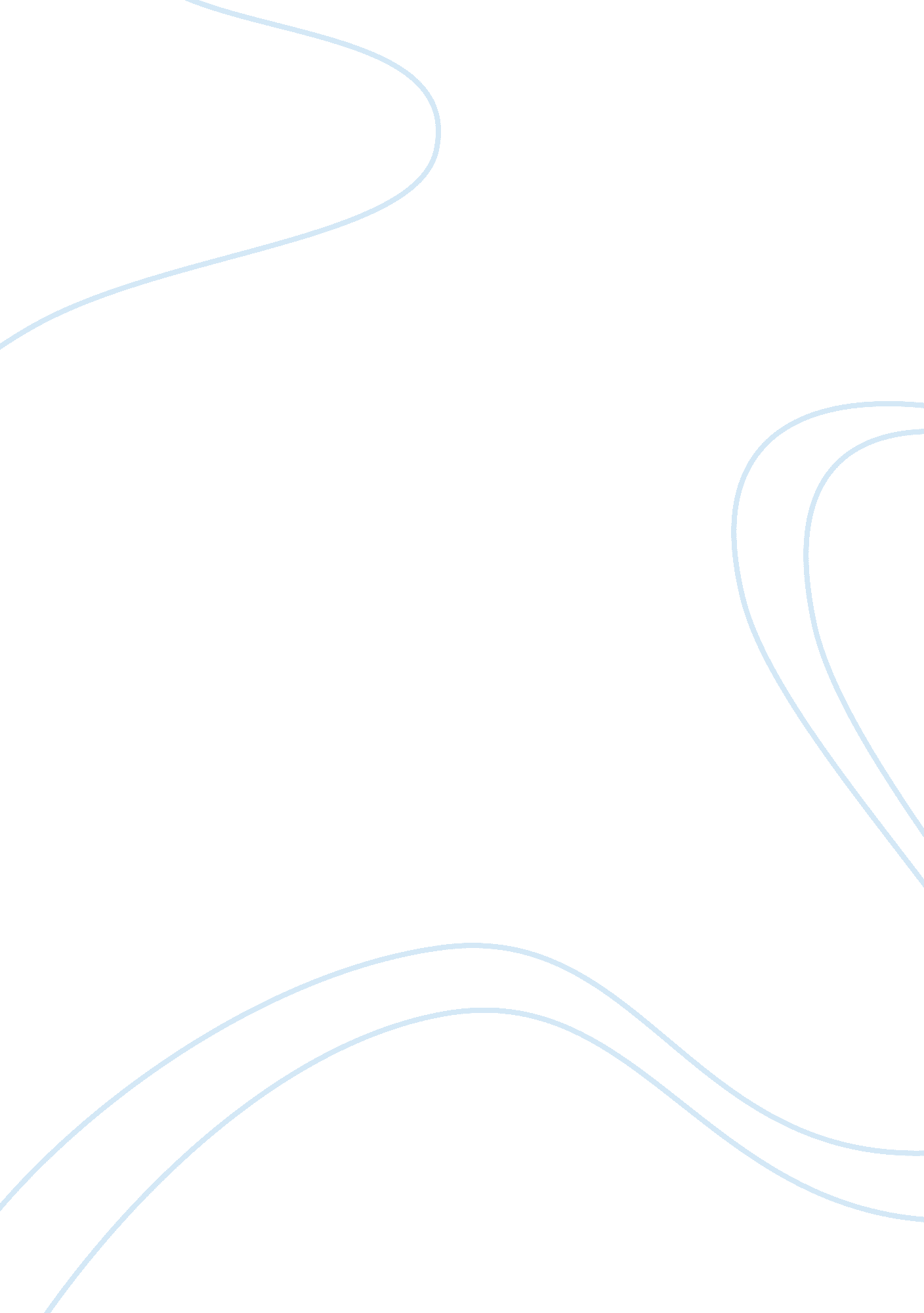 Free case study on harvardTechnology, Internet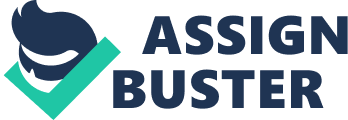 \n[toc title="Table of Contents"]\n \n \t Problems definition \n \t Diagnosis \n \t Problem action plan \n \t Problem definition \n \t Provision of casual links \n \t References \n \n[/toc]\n \n Problems definition Dr. Brent James the executive director for the Intermountain health care’s (IHC’s) that is an institute that deal with healthcare delivery research. He explained to the clinical leaders that when the physician and nurses compiles with IHC’s integration the more the patient care improved. The problem arose when one nurse was reluctant. She said that every patient was unique in their own way and cannot be treated in an assembly line manner. And she said that they were not making widgets. The critics saw this protocol that the physician and nurses were to adhere to as Taylors. These systems removed the autonomy of the people who were practicing the craft of medicine. Some of the physicians especially the one that were not employed by the IHC saw this protocol be loss of the medical physician autonomy, rob them their power and income. Diagnosis Provision casual links 
These diagnoses are the root course of the problem, and it is evidenced by the fact that only the physicians that were employed agreed with the integration. Those that were not employed saw this integration of having come to rob them their physician autonomy, power and income. In that the physician and nurses were required to work in accordance to the protocols that are laid and not according to how they were trained. Problem action plan Solution care association 
In order to deal with above problem solution, care association strategies should be put in place. The things that can be done to do away with the above problems are to involve all the physician and nurses in making integration protocol. 
The issues’ that result due to cost reduction can reduce with the introduction of community service or provision of the grants so that the physician will not see this integration as a means of reducing their income. Instead, they will view them as a way to help the community by providing better healthcare facilities (Robbins, 2005). Problem definition The problem in this case is the increased cost. These costs are about 20 to 30% the health fund. This cost increments can be attributed to high administrative cost which result from the multiple players in the sector hence there is high administration cost. The USA health sector concentrates in the treatment of diseases rather than disease management also increases the cost. 
Diagnosis Provision of casual links The diagnoses that are listed above are the main reason the problem of the high cost in the health sector. The problem is seen resulting from multiplayer’s in the sector which increase the administration cost. The cost of purchasing medical equipment and drugs also contributes to the problem. 
Problem action plan 
An appropriate way to deal with the problem is investments of the health sector in educating people on how to live healthy rather than investing in treatment of diseases that are more expensive. References Jim Thompson Productions, Inc, & Naylor-Barber, I. (1995). Dealing with discipline problems. San Pedro, CA: Distributed by Quality Educational Media, Inc. 
Kimmel, S., Godfrey, W., Bowen, M., Belber, S., Aniston, J., Zahn, S., . . . Temple Hill Entertainment (Firm) (2009). Management. Chatsworth, CA: Image Entertainment. 
Robbins, S. P., & Coulter, M. K. (2005). Management. Upper Saddle River, NJ: Pearson Prentice Hall. 
Traxinger, M. (2010). Microsoft Dynamics NAV 2009 programming cookbook: Build better business applications with NAV. Birmingham, UK: Packt Pub. 